       FEMENINO							                               MASCULINO FEMENINO							                              MASCULINO							Atención:*- Los patinadores, técnicos y delegados deberán estar homologados para poder participar.*- Los DELEGADOS deberán presentar en la misma pista, copia de los comprobantes de los ingresos bancarios de las homologaciones de los patinadores, técnicos y delegados. Recordamos a las Federaciones que la segunda plaza deberá tener los mínimos técnicos especificados en el Reglamento Técnico P.A. Federaciones AutonómicasREVISEN LA RELACIÓN Y SI HUBIERA ALGÚN ERROR U OMISIÓN DEBERÁN COMUNICARLO A ESTE C.N.P.A. HASTA EL DÍA 19 A LAS 19:00 HORAS, UNA VEZ CERRADO EL PLAZO SE DARÁN COMO DEFINITIVAS.UNA VEZ SE PUBLIQUE LA RELACIÓN DEFINITIVA YA PUEDEN EFECTUAR LOS CORRESPONDIENTES INGRESOS DE LAS HOMOLOGACIONES A LA CUENTA BANCARIA DE LA R.F.E.P. “La Caixa” Nº- 2100 3048 72 2200283246., ENVIANDO COPIA DEL JUSTIFICANTE DE INGRESO AL CORREO p.artistico@fep.es , TODO ELLO LO MAS TARDAR HASTA EL PRÓXIMO (VIERNES DIA 21 DE MAYO).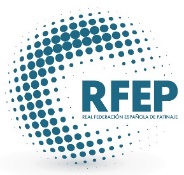 			Comité NacionalCAMPEONATO DE ESPAÑA P.A.SOLO DANZA - CADETEFecha:Días del 27 al 29 de MayoRelación de participantes en la modalidad de individualNºNombreClubFederaciónNºNombreClub1-YASMINA FUENTES ROMEROCLUB EL TEJARAndaluza1-ALEJANDRO RÍOS GÓMEZCLUB EL TEJAR2-AINARA CABELLO CANOALHAURÍN DE LA TORREAndaluza///3-CARMEN VEGA GARCIACLUB EL TEJARAndaluza///4-DANIELA CABEZA PINILLACLUB EL TEJARAndaluza///5-CARLA VALADEZANDRADECLUB EL TEJARAndaluza///6-ELSA BALLESTEROS GÓMEZALHAURÍN DE LA TORREAndaluza//////Aragonesa//////Asturiana//////Canarias//////Cántabra///7-PAULA OLMEDO ARQUEROSCDP RENEDO DE ESGUEVACast.-León8-IRENE PEÑAS ROMANCDP RENEDO DE ESGUEVACast.-León///Cast.-Mancha///9-LIDIA ALOMÀ DELGADOTORREDEMBARRA CPACatalana2-JOAN JARDI MARCOTORREDEMBARRA CPA10-ONA GÀMIZ GONZÀLEZESPLUGUES, PACatalana3-EDGAR CABACAS DE JESUSVENDRELL CE11-AINHOA GARCIA CABALLEROTORREDEMBARRA CPACatalana///12-MARTA ROCA MORÉTORREDEMBARRA CPACatalana///13-AINA MARIN RUIZVILANOVA, CPACatalana///NºNombreClubFederaciónNºNombreClub///Ceuta//////Extremeña///14-VERONICA LONGUEIRA ROUCOC. DEPORTIVO FERVELLOGallega4-IAGO CACHEIRO SEOANEC. PATINAXE ALQUIMIA15-SABELA SANTISO GREGORIC. PATINAXE ALQUIMIAGallega5-ANGEL LORENZO CASTAÑEDAC. DEPORTIVO FERVELLO16-MELISA ALCORTA ELBAUMURBANITZACIONS CDIlles Balears6-EROS JORDAN CUBEROSURBANITZACIONS CD17-LIDIA VIZCAINO DE LA FUENTECP ALCORCON PA Y HPMadrileña///18-CONCHA SERRANO GARCÍAMURCIA DOS MARESMurciana7-GERARDO BERCIANO ROJOMURCIA DOS MARES///Navarra///19-MIREIA MONTILLA SANCHEZCP CASTELLO DE LA RIBERAC.Valenciana///20-CLAUDIA BAILEN FERRERCP CASTELLO DE LA RIBERAC.Valenciana///21-ADRIANA OTEO ARROYOC P GIRAGETXO P.Vasco//////Riojana///Fecha de emisión:Día 18 de Mayo de 2021